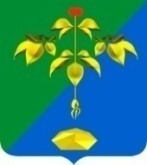 АДМИНИСТРАЦИЯ ПАРТИЗАНСКОГО ГОРОДСКОГО ОКРУГА  ПРИМОРСКОГО КРАЯП О С Т А Н О В Л Е Н И Е12 ноября 2021 г.	№ 1867-па  О внесении изменений в  Положение о городской общественной комиссии по жилищным вопросам при администрации Партизанского городского округа, утвержденное постановлением  администрации Партизанского городского округа от 31 октября 2018 года № 1228-па	В соответствии с Жилищным кодексом Российской Федерации,  Федеральным законом от 06.10.2003 № 131-ФЗ «Об общих принципах организации местного самоуправления в Российской Федерации», на основании статей 29, 32 Устава Партизанского городского округа,  администрация Партизанского городского округаПОСТАНОВЛЯЕТ:1. Внести изменения в Положение о городской общественной комиссии по жилищным вопросам при администрации Партизанского городского округа, утвержденное постановлением администрации Партизанского городского округа от 31 октября 2018 года, № 1228-па (в ред. от 09 июля 2020 года № 909-па), изложив п.п. 1.2. п. 1 «Общие положения» в следующей редакции:   « 1.2. Комиссия состоит из 7 (семи) человек. Состав Комиссии утверждается постановлением администрации Партизанского городского округа из числа:- заместителя начальника управления экономики и собственности администрации Партизанского городского округа (председатель комиссии); - секретаря Комиссии, назначаемого из числа муниципальных служащих  отдела по учету и переселению граждан управления экономики и собственности администрации Партизанского городского округа;- муниципальных служащих администрации Партизанского городского округа в количестве 4 (четырех) человек;- депутата Думы Партизанского городского округа. Депутат Думы Партизанского городского округа  вводится в состав Комиссии решением Думы Партизанского городского округа.».2.    Настоящее постановление подлежит размещению на официальном сайте администрации Партизанского городского округа в сети «интернет», опубликованию в газете «Вести» и вступает в силу после официального опубликования (обнародования). 3.     Контроль за исполнением настоящего постановления возложить на первого заместителя главы администрации Партизанского городского округа М. Ю. Селютина.Глава городского округа                                                                 О. А. Бондарев